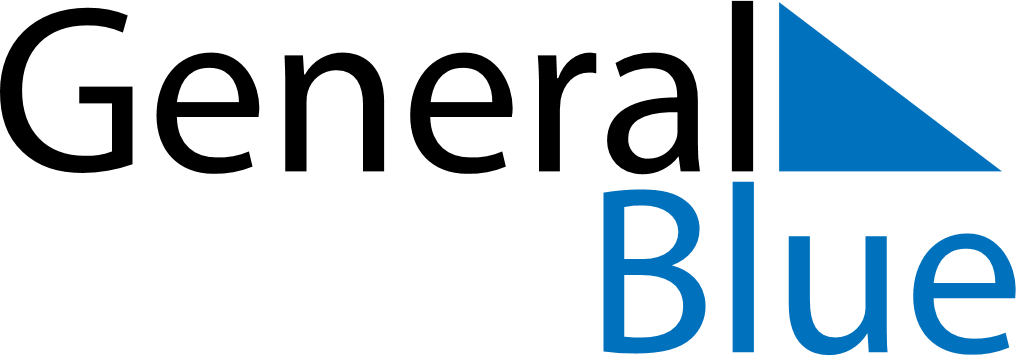 May 2022May 2022May 2022SwedenSwedenMondayTuesdayWednesdayThursdayFridaySaturdaySunday1Labour Day234567891011121314151617181920212223242526272829Ascension DayMother’s Day3031